 BASKETBALL COACHES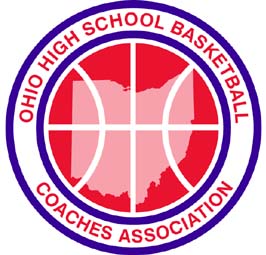 ACADEMIC ALL-OHIO TEAM	The Ohio High School Basketball Coaches Association will select an Academic All-Ohio Team for each division, both Boys and Girls. Coach, if you have a senior player whom you would like to have considered for this honor, please send this nomination form and a recent photograph of the player to Adam Hall of Canton South High School by MARCH 1ST. The high school principal verification and a player/parent release are required.If you have more than one entry, make copies of this form. One entry per form please! Your nomination must be postmarked by MARCH 1ST. All winners will receive mention in our Hooplines magazine, post on our website, and receive a state-wide certificate.         SORRY - NO LATE ENTRIES CAN BE ACCEPTED!! All Nominations must include a picture of the nominee, otherwise nomination is void. Pictures can be email to Adam Hall.Player Statistics for Varsity Competition OnlyPlease submit the nomination to:Adam Hall119 Northwood Dr		Dover, OH 44622Phone:  330-340-0311Email:  ohsbcapublicrelations@gmail.com	Player and Parents Information/ReleaseIf selected as an Academic All Ohio Player, I give the OHSBCA the right to release my Grade Point Average with the news release.Academic All-Ohio Nomination FormAcademic All-Ohio Nomination FormAcademic All-Ohio Nomination FormAcademic All-Ohio Nomination FormAcademic All-Ohio Nomination FormAcademic All-Ohio Nomination FormAcademic All-Ohio Nomination FormAcademic All-Ohio Nomination FormAcademic All-Ohio Nomination FormAcademic All-Ohio Nomination FormAcademic All-Ohio Nomination FormAcademic All-Ohio Nomination FormAcademic All-Ohio Nomination FormAcademic All-Ohio Nomination FormAcademic All-Ohio Nomination FormAcademic All-Ohio Nomination FormAcademic All-Ohio Nomination FormAcademic All-Ohio Nomination FormAcademic All-Ohio Nomination FormAcademic All-Ohio Nomination FormAcademic All-Ohio Nomination FormAcademic All-Ohio Nomination FormAcademic All-Ohio Nomination FormAcademic All-Ohio Nomination FormAcademic All-Ohio Nomination FormAcademic All-Ohio Nomination FormAcademic All-Ohio Nomination FormAcademic All-Ohio Nomination FormAcademic All-Ohio Nomination FormAcademic All-Ohio Nomination FormPlayer’s Name:Player’s Name:Player’s Name:Player’s Name:Player’s Name:Position:Position:Division:Division:Division:I       II       III       IVI       II       III       IVI       II       III       IVI       II       III       IVI       II       III       IVI       II       III       IVI       II       III       IVI       II       III       IVI       II       III       IVGender:Gender:Gender:Boys    or    GirlsBoys    or    GirlsBoys    or    GirlsBoys    or    GirlsBoys    or    GirlsOHSBCA MemberOHSBCA MemberOHSBCA MemberOHSBCA MemberOHSBCA MemberOHSBCA MemberOHSBCA MemberOHSBCA MemberYes    or   NoYes    or   NoOHSBCA District Number:OHSBCA District Number:OHSBCA District Number:OHSBCA District Number:OHSBCA District Number:OHSBCA District Number:OHSBCA District Number:OHSBCA District Number:OHSBCA District Number:OHSBCA District Number:How Many Years a Member of OHSBCA:How Many Years a Member of OHSBCA:How Many Years a Member of OHSBCA:How Many Years a Member of OHSBCA:How Many Years a Member of OHSBCA:How Many Years a Member of OHSBCA:How Many Years a Member of OHSBCA:How Many Years a Member of OHSBCA:How Many Years a Member of OHSBCA:How Many Years a Member of OHSBCA:How Many Years a Member of OHSBCA:How Many Years a Member of OHSBCA:How Many Years a Member of OHSBCA:How Many Years a Member of OHSBCA:School:School:Coach’s Name:Coach’s Name:Coach’s Name:Coach’s Name:Coach’s Name:School Address:School Address:School Address:School Address:School Address:School Address:Coach Home Phone:Coach Home Phone:Coach Home Phone:Coach Home Phone:Coach Home Phone:Coach Home Phone:Coach Home Phone:City:State:State:Zip:Coach’s Email:Coach’s Email:Coach’s Email:Coach’s Email:Coach’s Email:Player’s Seven Semester:Player’s Seven Semester:Player’s Seven Semester:Player’s Seven Semester:Player’s Seven Semester:Player’s Seven Semester:Player’s Seven Semester:Player’s Seven Semester:Player’s Seven Semester:Player’s Seven Semester:Grade Point Average:Grade Point Average:Grade Point Average:Grade Point Average:Grade Point Average:Grade Point Average:Grade Point Average:Grade Point Average:Grade Point Average:Class Rank:Class Rank:Class Rank:Class Rank:Class Size:Class Size:Class Size:Class Size:PSAT Test Scores:PSAT Test Scores:PSAT Test Scores:PSAT Test Scores:PSAT Test Scores:PSAT Test Scores:PSAT Test Scores:Selection Index:Selection Index:Selection Index:Selection Index:Selection Index:Selection Index:Selection Index:Selection Index:Selection Index:Date Tested:Date Tested:Date Tested:Date Tested:SAT Test Scores:SAT Test Scores:SAT Test Scores:SAT Test Scores:SAT Test Scores:SAT Test Scores:SAT Test Scores:Math:Math:Math:Math:Verbal:Verbal:Date Tested:Date Tested:Date Tested:Date Tested:ACT Test Scores:ACT Test Scores:ACT Test Scores:ACT Test Scores:ACT Test Scores:ACT Test Scores:ACT Test Scores:Composite Score:Composite Score:Composite Score:Composite Score:Composite Score:Composite Score:Composite Score:Composite Score:Composite Score:Date Tested:Date Tested:Date Tested:Date Tested:Please list any Academic Honors received:Please list any Academic Honors received:Please list any Academic Honors received:Please list any Academic Honors received:Please list any Academic Honors received:Please list any Academic Honors received:Please list any Academic Honors received:Please list any Academic Honors received:Please list any Academic Honors received:Please list any Academic Honors received:Please list any Academic Honors received:Please list any Academic Honors received:Please list any Academic Honors received:Please list any Academic Honors received:Please list any Leadership and Citizenship Honors received:Please list any Leadership and Citizenship Honors received:Please list any Leadership and Citizenship Honors received:Please list any Leadership and Citizenship Honors received:Please list any Leadership and Citizenship Honors received:Please list any Leadership and Citizenship Honors received:Please list any Leadership and Citizenship Honors received:Please list any Leadership and Citizenship Honors received:Please list any Leadership and Citizenship Honors received:Please list any Leadership and Citizenship Honors received:Please list any Leadership and Citizenship Honors received:Please list any Leadership and Citizenship Honors received:Please list any Leadership and Citizenship Honors received:Please list any Leadership and Citizenship Honors received:Please list any Leadership and Citizenship Honors received:Please list any Leadership and Citizenship Honors received:Please list any Leadership and Citizenship Honors received:Please list any Leadership and Citizenship Honors received:Please list any Leadership and Citizenship Honors received:I hereby certify the above information is correct and accurate to the current records forI hereby certify the above information is correct and accurate to the current records forI hereby certify the above information is correct and accurate to the current records forI hereby certify the above information is correct and accurate to the current records forI hereby certify the above information is correct and accurate to the current records forI hereby certify the above information is correct and accurate to the current records forI hereby certify the above information is correct and accurate to the current records forI hereby certify the above information is correct and accurate to the current records forI hereby certify the above information is correct and accurate to the current records forI hereby certify the above information is correct and accurate to the current records forI hereby certify the above information is correct and accurate to the current records forI hereby certify the above information is correct and accurate to the current records forI hereby certify the above information is correct and accurate to the current records forI hereby certify the above information is correct and accurate to the current records forI hereby certify the above information is correct and accurate to the current records forI hereby certify the above information is correct and accurate to the current records forI hereby certify the above information is correct and accurate to the current records forI hereby certify the above information is correct and accurate to the current records forI hereby certify the above information is correct and accurate to the current records forI hereby certify the above information is correct and accurate to the current records forI hereby certify the above information is correct and accurate to the current records forI hereby certify the above information is correct and accurate to the current records forI hereby certify the above information is correct and accurate to the current records forI hereby certify the above information is correct and accurate to the current records fora senior ata senior ata senior ata senior atHigh School .High School .High School .High School .High School .High School .Principal’s Signature:Principal’s Signature:Principal’s Signature:Principal’s Signature:Principal’s Signature:Principal’s Signature:Principal’s Signature:Principal’s Signature:Date:Date:Date:Number ofVarsity GamesScoringAverageField GoalPercentageFree ThrowPercentageReboundAverageAssistAverageFreshmanSophomoreJuniorSeniorCoach’s Evaluation of this Player:Coach’s Evaluation of this Player:Coach’s Signature:Date:Player’s Signature:Player’s Signature:Player’s Signature:Date:Date:Parent’s/Guardian’s Signature:Parent’s/Guardian’s Signature:Parent’s/Guardian’s Signature:Date:Date:Please include the following information about your Local Newspaper.Please include the following information about your Local Newspaper.Please include the following information about your Local Newspaper.Please include the following information about your Local Newspaper.Please include the following information about your Local Newspaper.Please include the following information about your Local Newspaper.Please include the following information about your Local Newspaper.Please include the following information about your Local Newspaper.Please include the following information about your Local Newspaper.Newspaper:Newspaper:Address:Phone:City:State:Zip: